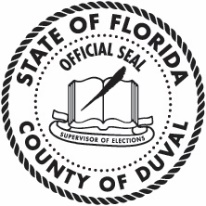 Supervisor de EleccionesCondado de Duval, FloridaELIMINACIÓN DEL NOMBRE DEL ELECTORPor favor eliminen mi nombre de la lista electoral:*RequiredMediante mi firma en este formulario, doy al Supervisor de Elecciones delCondado de Duval mi consentimiento para eliminar mi nombre de la lista electoral.FirmaFirma o marca del electorUNA CARTA PODER NO ES ACEPTABLEFecha  	Envíe por correo, por fax, o escanee y envíe por correo electrónico este formulario completado y firmado a:Supervisor de Elecciones105 East Monroe StreetJacksonville, FL 32202TELEFONO: (904) 255-3442FAX: (904) 255-3434PCarter@coj.netInformación del electorInformación del electorInformación del electorInformación del electorApellidoNombreSegundo nombreSufijoFecha de nacimiento (MM/DD/AAAA)Número del Sistema de Inscripción de Electores de Florida(en inglés (FVRS, por sus siglas en inglés)  (En caso de saberlo)Número del Sistema de Inscripción de Electores de Florida(en inglés (FVRS, por sus siglas en inglés)  (En caso de saberlo)Número del Sistema de Inscripción de Electores de Florida(en inglés (FVRS, por sus siglas en inglés)  (En caso de saberlo)Últimos cuatro dígitos del Número de Seguro SocialLicencia de Conducción de Florida # o Tarjeta de Identificación de Florida del Votante #Licencia de Conducción de Florida # o Tarjeta de Identificación de Florida del Votante #Licencia de Conducción de Florida # o Tarjeta de Identificación de Florida del Votante #Dirección en el Condado deDuvalDirección en el Condado deDuvalDirección en el Condado deDuvalDirección en el Condado deDuvalCiudadCiudadCódigo postalCódigo postal